KANTİN İŞLETME İŞİNE AİT KİRALAMA İŞLEMLERİ İHALE İLANIMENTEŞE İLÇE MİLLİ EĞİTİM MÜDÜRLÜĞÜTOKİ Şehit Jandarma Yarbay Alim Yılmaz İlk/Ortaokulu	Madde 1. İhale konusu iş; Muğla İli-Menteşe İlçe Milli Eğitim Müdürlüğüne bağlı TOKİ Şehit Jandarma Yarbay Alim Yılmaz İlk/Ortaokulu Okul kantininin, Milli Eğitim Bakanlığı “Okul Aile Birliği Yönetmeliği” çerçevesinde üçüncü şahıslara kiralamak suretiyle işletilecektir.	Madde 2. Söz konusu okul kantini 10/09/1983 tarihli ve 2886 sayılı Devlet İhale Kanunu’nun 35/d ve 51/g maddeleri gereğince pazarlık usulü ile kiraya verilir ve kiralamada taraflarca sözleşme düzenlenir.	Madde 3. Pazarlığa konu olan kantinin bulunduğu;	a) Kurumun Adı			: TOKİ Şehit Jandarma Yarbay Alim Yılmaz İlk/Ortaokulu	b) Bulunduğu İlçe			: MENTEŞE	c) Komisyonca Belirlenen Muhammen                 Bedel		                                   :85.000.00TL(SeksenbeşbinTürkLirası) (Yıllıkbedel)	d) İhalenin Yapılacağı Tarih/Saat	:31.08.2022 Çarşamba günü saat: 10.00	e) İhalenin Yapılacağı Yer		: Menteşe İlçe Milli Eğitim Müdürlüğü Toplantı Salonu	f) Öğrenci Mevcudu			:619Öğrenci+42Personel	g) Kantin Alanı		            : 70 m²kapalı alan	Madde 4. İhaleye iştirak edenler, Milli Eğitim Bakanlığı Okul Aile Birliği Yönetmeliği Kiralama Sözleşmesindeki genel hükümleri ve kantin kiralama işine ait şartnamedeki genel şartların tüm maddelerini önceden okumuş ve aynen kabullenmiş sayılırlar.	Madde 5. İhaleye katılmak isteyenler, ihale ile ilgili şartnameyi Türkiye İş Bankası Muğla Şubesi TOKİ Şehit Jandarma Yarbay Alim Yılmaz İlk/Ortaokulu Okul Aile Birliği TR 32 0006 4000 0013 6001 1512 97 İban No’lu hesaba 100,00.-TL (yüzlira) yatırarak, dekont karşılığında Menteşe İlçe Milli Eğitim Müdürlüğü’nden temin edebileceklerdir.	Madde 6. İhaleye katılmak isteyen gerçek kişi katılımcılar, (A) bendinde yer alan belgeleri hazırlayarak,  bizzat katılımcı tarafından, 31.08.2022 Çarşamba Günü saat 10.00’a kadar, ihalenin yapılacağı Menteşe İlçe Milli Eğitim Müdürlüğü Strateji Birimineelden teslim edeceklerdir.	Madde 7. Kiracının değişmesi durumunda; kantine kiracı tarafından yapılan tüm tesis masrafları, kullanım süresi ve amortisman da dikkate alınarak okul, birlik, varsa ilgili oda temsilcisinin/kuruluşun ve gerektiğinde bilirkişi katılımıyla oluşturulan komisyonca takdir edilen meblağ, eski kiracıya yeni kiracı tarafından ödenir.	Madde 8. İhaleye katılmak için başvuracak müstecirlerde aranılacak özellikler ile ihale komisyonuna ibraz etmeleri gereken belgeler aşağıya sıralanmıştır.Madde 9. İş bu ilan 18.08.2022- 28.08.2022  günü saat 10.00’a kadar10 ( iş günü) gün süre ile Menteşe İlçe Milli Eğitim Müdürlüğü, Menteşe Belediyesi,   Toki Şehit Jandarma Yarbay Alim Yılmaz İlk/Ortaokulu ilan panolarında ve Menteşe İlçe Milli Eğitim Müdürlüğü (http://mentese.meb.gov.tr) adresinde ilan edilecektir.A-) İHALE KOMİSYONUNA VERİLECEK EVRAKLAR:İkametgâh belgesi (Son 6 Ay içersinde alınmış).Nüfus cüzdanının fotokopisi.Sabıkası bulunmadığına dair sabıka kayıt belgesi ( Son 6 Ay içerisinde alınmış).5237 sayılı Türk Ceza Kanunun 53 üncü maddesinde belirtilen süreler geçmiş olsa bile;kasten işlenen  bir suçtan dolayı bir yıl veya daha fazla süreyle hapis cezasına ya da affa uğramış olsa bile devletin güvenliğin karşı suçlar Anayasal düzene ve bu düzenin işleyişine karşı suçlar, milli avunmaya karşı suçlar,devlet sırlarına karşı suçlar ve casuzluk, zimmet, irtikap, rüşvet, hırsızlık, dolandırıcılık, sahtecilik, güveni kötüye kullanma, hileli iflas, ihaleye fesat karıştırma, edimin ifasına fesat karıştırma, suçtan kaynaklanan mal varlığı değerlerini aklama veya kaçakçılık ve aynı Kanunun Cinsel Dokunulmazlığa Suçlar başlıklı İkinci Kısmının Altıncı Bölümünde düzenlenen maddelerdeki suçlardan mahkum olanlar ihalelerle katılamazlar ve okul-Aile Birliklerince kiraya verilen yerlerde istihdam edilemezler.Mesleki Yeterlilik Belgesi.Okul Aile Birliğinin 20.maddesi uyarınca katılımcılardan öncelikle kantin işletmeciliği Ustalık Belgesi  istenir.Ancak katılımcılardan hiçbirinde Ustalık Belgesi bulunmaması durumunda sırası ile işyeri açma belgesi, kurs bitirme belgelerinden en az birine sahip olma şartı aranır.İlan metninde yer almayan hususlar, şartnamede yer almaktadır.İhale Şartnamesi ve Şartname alındı dekontu.(Aslı)Muhammen Bedel Tespit Komisyonunca belirlenen 1 yıllık (12 ay) kira tutarının % 3’ünü geçmeyecek şekilde komisyonca tespit edilen 2.550.00TL(İkibinbeşyüzelliTürkLirası)’nın geçici teminat olarak  Menteşe Kaymakamlığı Malmüdürlüğüneyatırıldığına dair banka dekontu (aslı) veya 2886 Sayılı Devlet İhale Kanunun 26. maddesinde belirtilen geçici teminat olarak kabul edilen değerler.Sağlık raporu (Son 6 ay içersinde alınmış).Mevzuat hükümleri uyarınca kesinleşmiş Vergi borcu olmadığına dair ilgili daireden ihale tarihinden önceki son bir ay içinde alınan yazı.Katılacak kişiler  ilgili esnaf odasından adına kayıtlı okul kantin işletmesi olmadığına ve ihalelerden yasaklama kararı bulunmadığına dair aldığı belgeyi ibraz eder.(Yiyecek Maddeleri Yapanlar ve Satanlar Odasından alınacaktır.)En son mezun olduğu okul diploması.B-)İHALEYE KATILACAK KİŞİLERDE ARANACAK ŞARTLAR:T.C. vatandaşı olmak.Yüz kızartıcı bir suçtan hüküm giymemiş olmak.Herhangi bir terör örgütü ile bağlantısı olmamak. ( Herhangi bir güvenlik olumsuzluğu söz konusu olduğunda sözleşme tek taraflı fesh edilir.)İhaleye vekâletle girilmez. Kantin bizzat yüklenici tarafından çalıştırılacaktır. Kantin başkası  tarafından çalıştırılamaz, resmi veya gayri resmi devir ve temlik yapılamaz.Başka bir kantin işletiyor olmamak.İhaleden men yasağı almamış olmak.Sabıka kaydının olmadığına dair kayıt belgesi.Gerçek Kişi olmak (Vakıf veya Tüzel Kişi Olmamak)Sağlık yönünden sakıncalı olmamakAğır hapis, (6) aydan fazla hapis veya “zimmet-ihtilas-irtikâp-rüşvet-hırsızlık-dolandırıcılık-sahtecilik-inancı kötüye kullanma-dolanlı iflas” gibi yüz kızartıcı bir suçtan dolayı hüküm giymiş olanlar, bu cezalarını tamamlayarak tahliye edilmiş olsalar dahi kantin ihalelerine başvuruları kabul edilemez ve ihaleye de katılamazlar.Mesleki Yeterlilik Belgesi.Okul Aile Birliğinin 20.maddesi gereğince katılımcılardan öncelikle kantin işletmeciliği Ustalık Belgesi  istenir.Ancak katılımcılardan hiçbirinde Ustalık Belgesi bulunmaması durumunda sırası ile işyeri açma belgesi, kurs bitirme belgelerinden en az birine sahip olma şartı aranır.İlan metninde yer almayan hususlar, şartnamede yer almakta olup, istekliler şartnameye göre tekliflerini hazırlayacaklardır.İdare Yetkilisi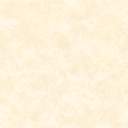 